Publicado en  el 14/01/2014 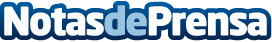 Kia Motors asombra a la ciudad del automóvil con un concept car de tracción trasera, el GT4 StingerEste deportivo enfocado a “la conexión entre conductor y máquina” hace su debut mundial en el Salón Internacional del Automóvil de Norte América 2014. La configuración de asientos 2+2, el motor turboalimentado de 315 caballos de potencia y la transmisión … > MOREDatos de contacto:KIANota de prensa publicada en: https://www.notasdeprensa.es/kia-motors-asombra-a-la-ciudad-del-automovil Categorias: Automovilismo Industria Automotriz http://www.notasdeprensa.es